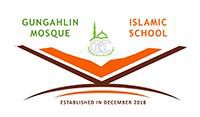 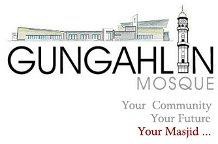 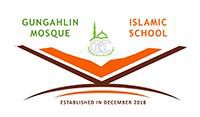 Quran Reading Level 1 HW BookletQuran Reading Level 1 HW BookletQuran Reading Level 1 HW BookletQuran Reading Level 1 HW BookletثتباQuran Reading Level 1 HW BookletQuran Reading Level 1 HW BookletQuran Reading Level 1 HW BookletQuran Reading Level 1 HW BookletابتثQuran Reading Level 1 HW BookletQuran Reading Level 1 HW BookletQuran Reading Level 1 HW BookletQuran Reading Level 1 HW BookletباثتQuran Reading Level 1 HW BookletQuran Reading Level 1 HW BookletQuran Reading Level 1 HW BookletQuran Reading Level 1 HW BookletتثابQuran Reading Level 1 HW BookletQuran Reading Level 1 HW BookletQuran Reading Level 1 HW BookletQuran Reading Level 1 HW BookletبتثاQuran Reading Level 1 HW BookletQuran Reading Level 1 HW BookletQuran Reading Level 1 HW BookletQuran Reading Level 1 HW BookletابثتQuran Reading Level 1 HW BookletQuran Reading Level 1 HW BookletQuran Reading Level 1 HW BookletخحجQuran Reading Level 1 HW BookletQuran Reading Level 1 HW BookletQuran Reading Level 1 HW BookletجحخQuran Reading Level 1 HW BookletQuran Reading Level 1 HW BookletQuran Reading Level 1 HW BookletحخجQuran Reading Level 1 HW BookletQuran Reading Level 1 HW BookletQuran Reading Level 1 HW BookletحجخQuran Reading Level 1 HW BookletQuran Reading Level 1 HW BookletQuran Reading Level 1 HW BookletQuran Reading Level 1 HW BookletQuran Reading Level 1 HW BookletخثحاجQuran Reading Level 1 HW BookletQuran Reading Level 1 HW BookletQuran Reading Level 1 HW BookletQuran Reading Level 1 HW BookletQuran Reading Level 1 HW BookletجتحبخQuran Reading Level 1 HW BookletQuran Reading Level 1 HW BookletQuran Reading Level 1 HW BookletQuran Reading Level 1 HW BookletQuran Reading Level 1 HW BookletQuran Reading Level 1 HW BookletشسزرذدQuran Reading Level 1 HW BookletQuran Reading Level 1 HW BookletQuran Reading Level 1 HW BookletQuran Reading Level 1 HW BookletQuran Reading Level 1 HW BookletQuran Reading Level 1 HW BookletسشرزدذQuran Reading Level 1 HW BookletQuran Reading Level 1 HW BookletQuran Reading Level 1 HW BookletQuran Reading Level 1 HW BookletQuran Reading Level 1 HW BookletQuran Reading Level 1 HW BookletرسدزذشQuran Reading Level 1 HW BookletQuran Reading Level 1 HW BookletQuran Reading Level 1 HW BookletQuran Reading Level 1 HW BookletQuran Reading Level 1 HW BookletQuran Reading Level 1 HW BookletذسزشردQuran Reading Level 1 HW BookletQuran Reading Level 1 HW BookletQuran Reading Level 1 HW BookletQuran Reading Level 1 HW BookletQuran Reading Level 1 HW BookletQuran Reading Level 1 HW BookletسذدزرشQuran Reading Level 1 HW BookletQuran Reading Level 1 HW BookletQuran Reading Level 1 HW BookletQuran Reading Level 1 HW BookletQuran Reading Level 1 HW BookletQuran Reading Level 1 HW BookletشسزرذدخحجثتبQuran Reading Level 1 HW BookletQuran Reading Level 1 HW BookletQuran Reading Level 1 HW BookletQuran Reading Level 1 HW BookletQuran Reading Level 1 HW BookletQuran Reading Level 1 HW BookletحسثربدخشجزتذQuran Reading Level 1 HW BookletQuran Reading Level 1 HW BookletQuran Reading Level 1 HW BookletQuran Reading Level 1 HW BookletQuran Reading Level 1 HW BookletQuran Reading Level 1 HW BookletدتثربحخشجزسذQuran Reading Level 1 HW BookletQuran Reading Level 1 HW BookletQuran Reading Level 1 HW BookletQuran Reading Level 1 HW BookletQuran Reading Level 1 HW BookletQuran Reading Level 1 HW BookletثسذربشخدجزتحQuran Reading Level 1 HW BookletQuran Reading Level 1 HW BookletQuran Reading Level 1 HW BookletQuran Reading Level 1 HW BookletQuran Reading Level 1 HW BookletQuran Reading Level 1 HW BookletحزثرخشبدجستذQuran Reading Level 1 HW BookletQuran Reading Level 1 HW BookletQuran Reading Level 1 HW BookletQuran Reading Level 1 HW BookletQuran Reading Level 1 HW BookletQuran Reading Level 1 HW BookletجسثربدخشحزتذQuran Reading Level 1 HW BookletQuran Reading Level 1 HW BookletQuran Reading Level 1 HW BookletQuran Reading Level 1 HW BookletQuran Reading Level 1 HW BookletQuran Reading Level 1 HW BookletحسزربخدشجثتذQuran Reading Level 1 HW BookletQuran Reading Level 1 HW BookletQuran Reading Level 1 HW BookletQuran Reading Level 1 HW BookletQuran Reading Level 1 HW BookletQuran Reading Level 1 HW BookletغعظطضصQuran Reading Level 1 HW BookletQuran Reading Level 1 HW BookletQuran Reading Level 1 HW BookletQuran Reading Level 1 HW BookletQuran Reading Level 1 HW BookletQuran Reading Level 1 HW BookletعغطظصضQuran Reading Level 1 HW BookletQuran Reading Level 1 HW BookletQuran Reading Level 1 HW BookletQuran Reading Level 1 HW BookletQuran Reading Level 1 HW BookletQuran Reading Level 1 HW BookletصعطظضغQuran Reading Level 1 HW BookletQuran Reading Level 1 HW BookletQuran Reading Level 1 HW BookletQuran Reading Level 1 HW BookletQuran Reading Level 1 HW BookletQuran Reading Level 1 HW BookletغظصعضطQuran Reading Level 1 HW BookletQuran Reading Level 1 HW BookletQuran Reading Level 1 HW BookletQuran Reading Level 1 HW BookletQuran Reading Level 1 HW BookletQuran Reading Level 1 HW BookletغضظطعصQuran Reading Level 1 HW BookletQuran Reading Level 1 HW BookletQuran Reading Level 1 HW BookletQuran Reading Level 1 HW BookletQuran Reading Level 1 HW BookletQuran Reading Level 1 HW BookletحسعربخدظجثضزغتذطشصQuran Reading Level 1 HW BookletQuran Reading Level 1 HW BookletQuran Reading Level 1 HW BookletQuran Reading Level 1 HW BookletQuran Reading Level 1 HW BookletQuran Reading Level 1 HW BookletنملكقفQuran Reading Level 1 HW BookletQuran Reading Level 1 HW BookletQuran Reading Level 1 HW BookletQuran Reading Level 1 HW BookletQuran Reading Level 1 HW BookletQuran Reading Level 1 HW BookletنمكلفقQuran Reading Level 1 HW BookletQuran Reading Level 1 HW BookletQuran Reading Level 1 HW BookletQuran Reading Level 1 HW BookletQuran Reading Level 1 HW BookletQuran Reading Level 1 HW BookletلمنفقكQuran Reading Level 1 HW BookletQuran Reading Level 1 HW BookletQuran Reading Level 1 HW BookletQuran Reading Level 1 HW BookletQuran Reading Level 1 HW BookletQuran Reading Level 1 HW BookletفمقكلنQuran Reading Level 1 HW BookletQuran Reading Level 1 HW BookletQuran Reading Level 1 HW BookletQuran Reading Level 1 HW BookletQuran Reading Level 1 HW BookletQuran Reading Level 1 HW BookletقمكفنلQuran Reading Level 1 HW BookletQuran Reading Level 1 HW BookletQuran Reading Level 1 HW BookletQuran Reading Level 1 HW BookletQuran Reading Level 1 HW BookletQuran Reading Level 1 HW BookletفضلطعصقمكغنظQuran Reading Level 1 HW BookletQuran Reading Level 1 HW BookletQuran Reading Level 1 HW BookletىوهQuran Reading Level 1 HW BookletQuran Reading Level 1 HW BookletQuran Reading Level 1 HW BookletهوىQuran Reading Level 1 HW BookletQuran Reading Level 1 HW BookletQuran Reading Level 1 HW BookletىهوQuran Reading Level 1 HW BookletQuran Reading Level 1 HW BookletQuran Reading Level 1 HW BookletوهىQuran Reading Level 1 HW BookletQuran Reading Level 1 HW BookletQuran Reading Level 1 HW BookletQuran Reading Level 1 HW BookletQuran Reading Level 1 HW BookletQuran Reading Level 1 HW BookletنولهىفQuran Reading Level 1 HW BookletQuran Reading Level 1 HW BookletQuran Reading Level 1 HW BookletQuran Reading Level 1 HW BookletQuran Reading Level 1 HW BookletQuran Reading Level 1 HW BookletىولنهفQuran Reading Level 1 HW BookletQuran Reading Level 1 HW BookletQuran Reading Level 1 HW BookletQuran Reading Level 1 HW BookletQuran Reading Level 1 HW BookletQuran Reading Level 1 HW BookletتخجبثاذرحزسدQuran Reading Level 1 HW BookletQuran Reading Level 1 HW BookletQuran Reading Level 1 HW BookletQuran Reading Level 1 HW BookletQuran Reading Level 1 HW BookletQuran Reading Level 1 HW BookletدخحبثسذرازجتQuran Reading Level 1 HW BookletQuran Reading Level 1 HW BookletQuran Reading Level 1 HW BookletQuran Reading Level 1 HW BookletQuran Reading Level 1 HW BookletQuran Reading Level 1 HW BookletدختبسرذثحزاجQuran Reading Level 1 HW BookletQuran Reading Level 1 HW BookletQuran Reading Level 1 HW BookletQuran Reading Level 1 HW BookletQuran Reading Level 1 HW BookletQuran Reading Level 1 HW BookletضظغلعطكصقمفنQuran Reading Level 1 HW BookletQuran Reading Level 1 HW BookletQuran Reading Level 1 HW BookletQuran Reading Level 1 HW BookletQuran Reading Level 1 HW BookletQuran Reading Level 1 HW BookletنظطلعمكصقضفغQuran Reading Level 1 HW BookletQuran Reading Level 1 HW BookletQuran Reading Level 1 HW BookletQuran Reading Level 1 HW BookletQuran Reading Level 1 HW BookletQuran Reading Level 1 HW BookletنظطلهمكصوضفىQuran Reading Level 1 HW BookletQuran Reading Level 1 HW BookletQuran Reading Level 1 HW BookletQuran Reading Level 1 HW BookletQuran Reading Level 1 HW BookletQuran Reading Level 1 HW BookletQuran Reading Level 1 HW BookletخحجثتباصشسزرذدقفغعظطضىوهنملكQuran Reading Level 1 HW BookletQuran Reading Level 1 HW BookletQuran Reading Level 1 HW BookletQuran Reading Level 1 HW BookletQuran Reading Level 1 HW BookletQuran Reading Level 1 HW BookletQuran Reading Level 1 HW BookletخسجثزبذعشحترادمفغصوطضىظهنقلكQuran Reading Level 1 HW BookletQuran Reading Level 1 HW BookletQuran Reading Level 1 HW BookletQuran Reading Level 1 HW BookletQuran Reading Level 1 HW BookletQuran Reading Level 1 HW BookletQuran Reading Level 1 HW BookletخصجثدساتشزبرذحقنغهعطضىوفكملظQuran Reading Level 1 HW BookletQuran Reading Level 1 HW BookletQuran Reading Level 1 HW BookletQuran Reading Level 1 HW BookletQuran Reading Level 1 HW BookletQuran Reading Level 1 HW BookletQuran Reading Level 1 HW BookletخحجثتباصشسزرذدقفغعظطضىوهنملكQuran Reading Level 1 HW BookletQuran Reading Level 1 HW BookletQuran Reading Level 1 HW BookletQuran Reading Level 1 HW BookletQuran Reading Level 1 HW BookletQuran Reading Level 1 HW BookletQuran Reading Level 1 HW BookletخعجطتغاصلسنرودقفبحظثضىذهزمشكQuran Reading Level 1 HW BookletQuran Reading Level 1 HW BookletQuran Reading Level 1 HW BookletQuran Reading Level 1 HW BookletQuran Reading Level 1 HW BookletQuran Reading Level 1 HW BookletQuran Reading Level 1 HW BookletخارثسبحعشتزجندقفغصوطضىلهذمظكQuran Reading Level 1 HW BookletQuran Reading Level 1 HW BookletQuran Reading Level 1 HW BookletQuran Reading Level 1 HW BookletQuran Reading Level 1 HW BookletQuran Reading Level 1 HW BookletQuran Reading Level 1 HW BookletخحجثتباصشسزرذدقفغعظطضىوهنملكQuran Reading Level 1 HW BookletQuran Reading Level 1 HW BookletQuran Reading Level 1 HW BookletQuran Reading Level 1 HW BookletQuran Reading Level 1 HW BookletQuran Reading Level 1 HW BookletQuran Reading Level 1 HW BookletخحجثتباصشسزرذدقفغعظطضىوهنملكQuran Reading Level 1 HW BookletQuran Reading Level 1 HW BookletQuran Reading Level 1 HW BookletQuran Reading Level 1 HW BookletQuran Reading Level 1 HW BookletQuran Reading Level 1 HW BookletQuran Reading Level 1 HW BookletخسجثزبذعشحترادمفغصوطضىظهنقلكQuran Reading Level 1 HW BookletQuran Reading Level 1 HW BookletQuran Reading Level 1 HW BookletQuran Reading Level 1 HW BookletQuran Reading Level 1 HW BookletQuran Reading Level 1 HW BookletQuran Reading Level 1 HW BookletخصجثدسهتشزطرذحقنغاعبضىوفكملظQuran Reading Level 1 HW BookletQuran Reading Level 1 HW BookletQuran Reading Level 1 HW BookletQuran Reading Level 1 HW BookletQuran Reading Level 1 HW BookletQuran Reading Level 1 HW BookletQuran Reading Level 1 HW BookletخحجثتباصشسزرذدقفغعظطضىوهنملكQuran Reading Level 1 HW BookletQuran Reading Level 1 HW BookletQuran Reading Level 1 HW BookletQuran Reading Level 1 HW BookletQuran Reading Level 1 HW BookletQuran Reading Level 1 HW BookletQuran Reading Level 1 HW Bookletخعجطتغرصلفناودقسبحىثضظذهزمشك